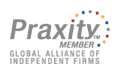 	JELENTKEZÉSI LAPMAZARS – MKVKOK ADÓKONFERENCIAHelyszín:  Novotel Budapest Centrum (1088 Budapest, Rákóczi út 43-45.)Időpont: 2012. december 12.Részvételi díj: 			 24 000 Ft + ÁFA* / fő Kedvezményes részvételi díj: 	 20 000 Ft + ÁFA* / fő - három vagy több résztvevő esetén
						 18 000 Ft + ÁFA* / fő – a Mazars átalánydíjas szolgáltatását
                                                                                         igénybe vevő ügyfelek számára* Az adótanácsadói, adószakértői, okleveles adószakértői továbbképzésre kötelezettek számára a képzés áfa mentes.A részvételi díj adóköteles étkezést tartalmaz. Az előadások anyagát 
elektronikus úton a konferenciát követően küldjük el a résztvevők számára.Részvételi (kreditpont) igazolást kérek:Jelentkezési határidő: 2012. december 5.
Jelentkezési lapját e-mailben a pulay.eva@mkvkok.hu címre, faxon a (1) 479-9901-es 
számra vagy postán a 1374 Budapest 5., Pf.: 569. címre kérjük elküldeni.Online jelentkezés 
Magyar Könyvvizsgálói Kamara Oktatási Központ – Tel.: (36-1) 479-9900Hatósági nyilvántartási szám: 01-0588-04 – Akkreditációs lajstromszám: 0009